PLANIFICACIÓN  PARA EL AUTOAPRENDIZAJESEMANA 4  del    06   AL     10      DE   ABRIL  AÑO    2020Asignatura: Religión        Curso: Tercer Año A           Profesora: Sara Pérez Miranda     Guía de trabajo: Practican el amor de Cristo       Parábola el buen samaritano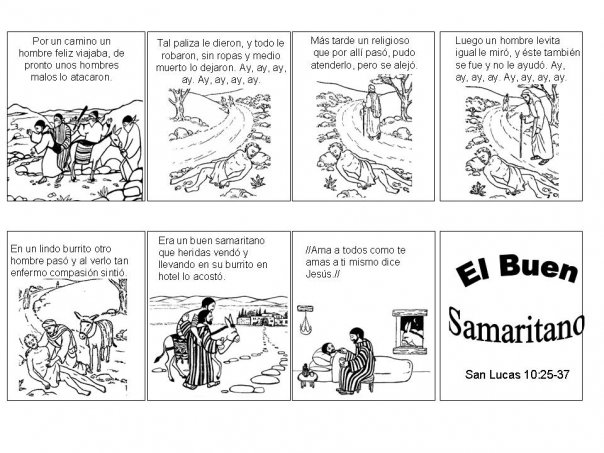 Una  vez leído contesta las preguntas en tu cuaderno, saca una foto y envía a profesora de religión.Investiga ¿Quiénes eran los samaritanos?¿De qué pueblo es el hombre herido?Explica la acción del samaritanoPiensa: ¿Hoy se ven actos similares? ExplicaASIGNATURA /CURSOReligión / Tercer Año ANOMBRE DEL PROFESOR/ASara Pérez MirandaCONTENIDO“Parábola del buen samaritano”OBJETIVO DE APRENDIZAJE DE LA UNIDAD 1 (TEXTUAL)Practicar el amor a Cristo a través de la  lectura bíblica “Parábola del buen samaritano “y reflexionar sobre su contenido.ACTIVIDAD(ES) Leer “Parábola.Contestar preguntas en su cuaderno.EVALUACIÓN FORMATIVAFormativa ESTE MÓDULO DEBE SER ENVIADO AL SIGUIENTE CORREO ELECTRÓNICO Saca una  foto a tus respuestas y envíala a tu profesora de religión.santasara63@gmail.com